BIK LEDARPROFIL 2020         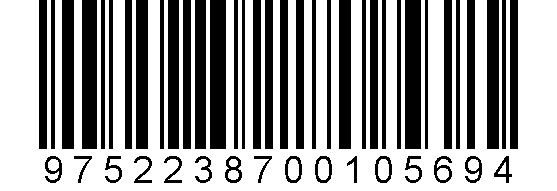 RINGA IN RÄTT STORLEK OCH VARA ALLA PRISER ÄR INKL BIK KLUBBTRYCK !!!   ADIDAS T-SHIRT 179:-              TIRO SHORTS 229:-                  ADIDAS PIKÉ 319:-       ADIDAS COACH  JKT 759:-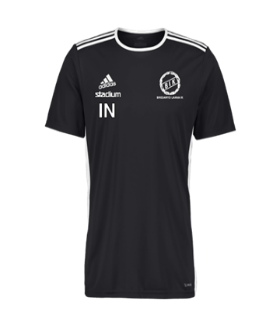 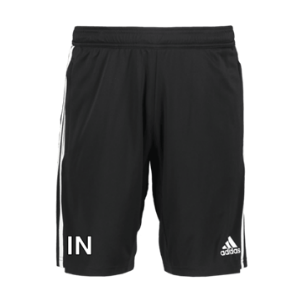 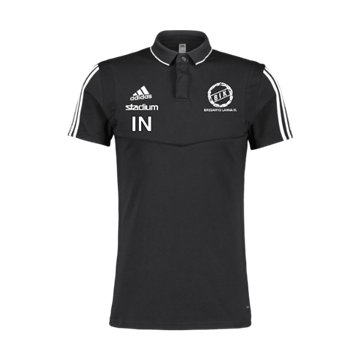 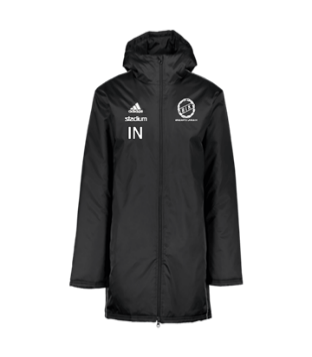 STL  XS,S,M,L,XL,XXL          STL :XS,S,M,L,XL,XXL          STL XS,S,M,L,XL,XXL              STL: XS,S,M,L,XL,XXL RAIN JACKET 339:-         TIRO 19 JACKA  469:-       ADIDAS TIRO TOP 439:-       ADIDAS BYXA 399:-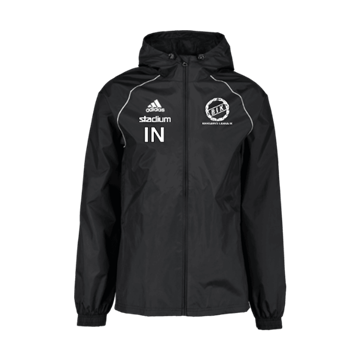 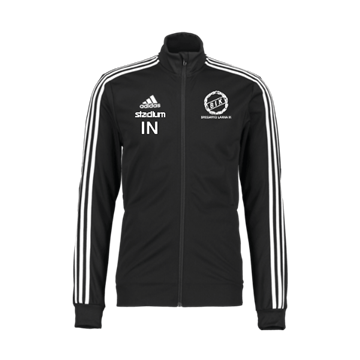 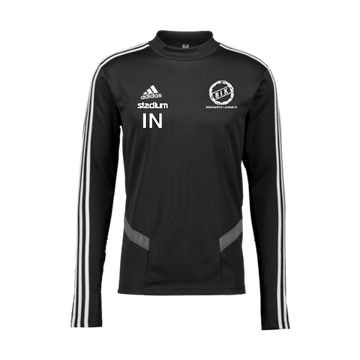 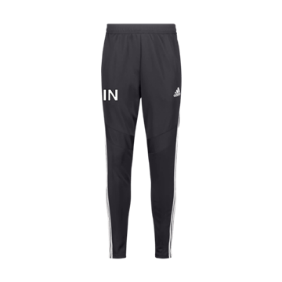 STL: XS,S,M,L,XL,XXL              STL:XS,S,M,L,XL,XXL             STL XS,S,M,L,XL,XXL           STL XS,S,M,L,XL,XXLADIDAS VÄSKA 339:-    ADIDAS RYGGA 309:-      STADIUM VÄSKA 189:-    STADIUM RYGGA 169:-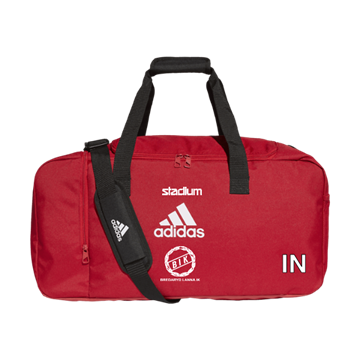 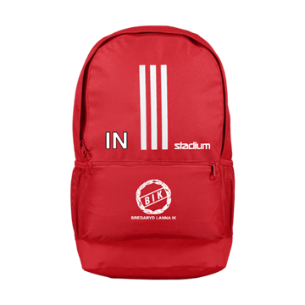 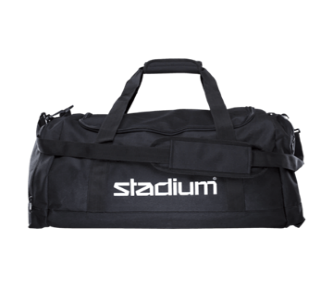 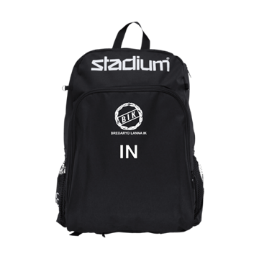 VÄSKA 339:-___                 RYGGA 309:-_____       ST VÄSKA 189:-____     ST RYGGA 169:-____NAMN _______________________________TELE _____________________RYGGTRYCK 70:-____________________INITIALER 40:- ________Vilket lag ex P-05_______VILKET PLAGG SKA TRYCKAS ______________________________________ÖVRIGT TEX VARMNECK OCH MÖSSA_______________________________